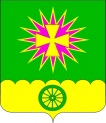 СОВЕТ НОВОВЕЛИЧКОВСКОГО СЕЛЬСКОГО ПОСЕЛЕНИЯ ДИНСКОГО РАЙОНАРЕШЕНИЕот 28.09.2023                                                                                № 274-68/4станица НововеличковскаяО внесении изменений в решение Совета Нововеличковского сельского поселения Динского района от 23.12.2021 № 165-40/4 «Об утверждении Положения о муниципальном контроле на автомобильном транспорте, городском наземном электрическом транспорте и в дорожном хозяйстве на территорииНововеличковского сельского поселения Динского района»В соответствии с Федеральными законами от 06.10.2003 № 131-ФЗ    «Об общих принципах организации местного самоуправления в Российской Федерации», от 08.11.2007 № 257-ФЗ «Об автомобильных дорогах и о дорожной деятельности в Российской Федерации и о внесении изменений в отдельные законодательные акты Российской Федерации», от 08.11.2007                   № 259-ФЗ «Устав автомобильного транспорта и городского наземного электрического транспорта», от 31.07.2020 248-ФЗ «О государственном контроле (надзоре) и муниципальном контроле в Российской Федерации», Закон Краснодарского края от 07.06.2001 № 369-КЗ "Об автомобильных дорогах, расположенных на территории Краснодарского края», в связи с протестом прокуратуры Динского района от 25.08.2023 № 07-02-2023/3278-23-20030024, на основании ст. 8, ст. 42 Устава Нововеличковского сельского поселения Динского района, Совет Нововеличковского сельского поселения  Динского района р е ш и л:	1. Внести изменения в решение Совета Нововеличковского сельского поселения Динского района от 23.12.2021 № 165-40/4 «Об утверждении Положения о муниципальном контроле на автомобильном транспорте, городском наземном электрическом транспорте и в дорожном хозяйстве на территории Нововеличковского сельского поселения Динского района» утвердив приложение № 3 к Положению о муниципальном контроле на автомобильном транспорте, городском наземном электрическом транспорте и в дорожном хозяйстве на территории Нововеличковского сельского поселения Динского района в новой редакции (прилагается).2. Контроль за выполнением настоящего решения возложить на администрацию Нововеличковского сельского поселения Динского района.3. Настоящее решение вступает в силу после его официального обнародования.Председатель Совета Нововеличковского сельского поселения Динского района                                                          С.А.ЖуриковГлава Нововеличковского сельского поселения Динского района                                        Г.М.КоваПриложение 3к Положению о муниципальном контроле на автомобильном транспорте, городском наземном электрическом транспорте и в дорожном хозяйстве на территории Нововеличковского сельского поселения Динского районаПеречень индикаторов риска нарушения обязательных требований, проверяемых в рамках осуществления муниципального контроля на автомобильном транспорте, городском наземном электрическом транспорте и в дорожном хозяйстве на территории Нововеличковского сельского поселения Динского районаПри осуществлении муниципального контроля на автомобильном транспорте городском наземном электрическом транспорте и в дорожном хозяйстве на территории Нововеличковского сельского поселения Динского района устанавливаются следующие индикаторы риска нарушения обязательных требований:1. Наличие информации об установленном факте загрязнения и (или) повреждения автомобильных дорог и дорожных сооружений на них, в том числе элементов обустройства автомобильных дорог, полос отвода автомобильных дорог, придорожных полос автомобильных дорог.2. Наличие информации об установленном факте нарушения обязательных требований к осуществлению дорожной деятельности.3. Наличие информации об установленном факте нарушений обязательных требований к эксплуатации объектов дорожного сервиса, размещенных в полосах отвода и (или) придорожных полосах автомобильных дорог.4. Наличие информации об установленном факте истечения сроков действия технических требований и условий, подлежащих обязательному исполнению, при проектировании, строительстве, реконструкции, капитальному ремонте, ремонте и содержании автомобильных дорог и (или) дорожных сооружений, строительстве и реконструкции в границах придорожных полос автомобильных дорог объектов капитального строительства, объектов, предназначенных для осуществления дорожной деятельности, и объектов дорожного сервиса, а также при размещении элементов обустройства автомобильных дорог.5. Наличие информации об установленном факте несоответствия автомобильной дороги и (или) дорожного сооружения после проведения их строительства, реконструкции, капитального ремонта, ремонта и содержания, обязательным требованиям.6. Наличие информации об установленном факте нарушения обязательных требований при производстве дорожных работ.